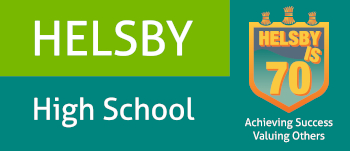 Dear Colleague,FACULTY LEADER: DESIGN & TECHNOLOGY (TLR 2c)Thank you for your interest in the newly created post of Faculty Leader (Design & Technology), which comes at an exciting moment for the delivery of this most important of subjects at our school. Up until now, the subject has been taught separately through the subject areas of ‘Design and Technology’ and ‘Food and Health and Social Care’, literally at opposite ends of our large building. However, plans to re-locate our Food provision to a brand-new, state-of-the-art specialist classroom and the promotion of our current ‘Design and Technology’ Department Leader to a post in another school have opened up the exciting opportunity to bring the two, currently-successful areas together into one strong, forward-thinking Faculty.Hence, if you feel the following applies to you then we would love to hear from you:a passion for all areas of Design and Technology and a vision for how our curriculum offer could be further strengthened and developed at all Key Stages (including in the Sixth Form) in the coming yearsthe ability to embrace change with enthusiasm and lead colleagues with both dynamism and sensitivity in the holistic development of their subject areaa focus on providing students with an exciting, coherent Design and Technology curriculum, maximising their love of the subject, their outcomes and the possibility of their progressing on to further study or work in this areaIn return we can offer the following: enthusiastic and hard-working students who are a pleasure to work with; a committed team of staff who have worked successfully in their subject areas for many years in the school; a well-resourced Faculty area with potential for further development in the future and a Senior Leadership Team and Governing Body who are determined to support the newly-appointed colleague so that this Faculty can establish itself at the forefront of our curriculum offer.At it currently stands it is likely that the teaching commitment of the newly appointed colleague would initially lie in the current ‘Design & Technology’ area of delivery, although opportunities for this to adapt and change will arise in the future. Please do not hesitate to contact me at the school if you have any further questions, would like to discuss this opportunity in more detail or visit the school to see our current provision for yourself.Thank you again for taking the time to consider this role at our school. Whether or not you choose to progress an application may I take this opportunity to wish you all the very best for your career in the future.Yours sincerely,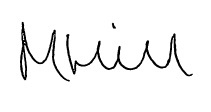 Martin HillHeadteacher